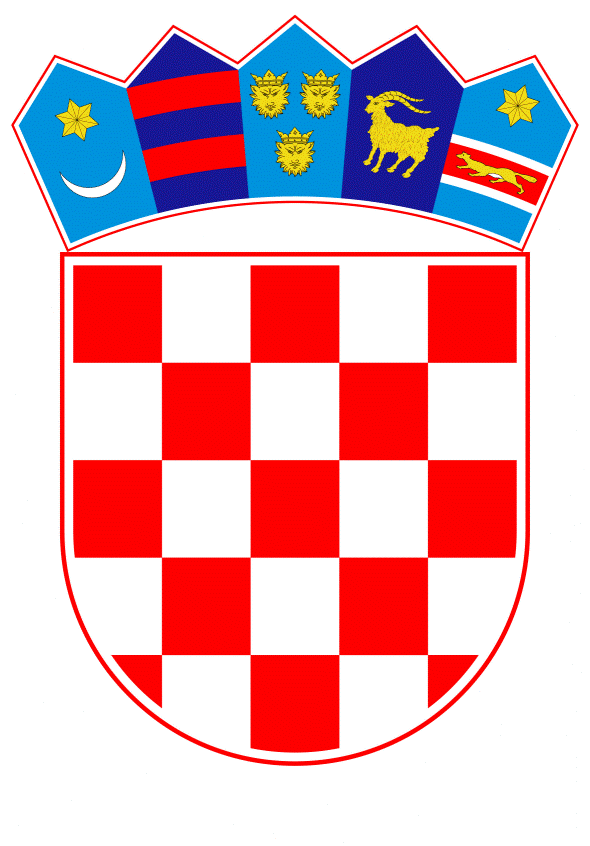 VLADA REPUBLIKE HRVATSKEZagreb, 22. travnja 2021._____________________________________________________________________________________________________________________________________________________________________________PrijedlogKlasa:Urbroj:Zagreb,PREDSJEDNIKU HRVATSKOGA SABORAPredmet:	Izvješće o radu Upravnog vijeća HINE za 2020. godinu 		– dostavlja se mišljenje VladeVeza:	Pismo Hrvatskoga sabora, KLASA: 021-12/21-09/12, URBROJ: 65-21-03, od 15. ožujka 2021. godineNa temelju članka 122. stavka 2. Poslovnika Hrvatskoga sabora (Narodne novine, br. 81/13, 113/16 i 69/17 i 29/18), Vlada Republike Hrvatske o Izvješću o radu Upravnog vijeća HINE za 2019. godine, daje sljedećeM I Š L J E N J EVlada Republike Hrvatske predlaže Hrvatskome saboru da prihvati Izvješće o radu Upravnog vijeća HINE za 2020. godinu.Unatoč iznimno složenim i zahtjevnim uvjetima zbog epidemije bolesti COVID-19 i potresa, HINA je i u 2020. godini nastavila pozitivno poslovati na što ukazuju iskazani rezultati u predmetnom Izvješću te vrijednosti koeficijenta tekuće likvidnosti (2,60) i koeficijenta zaduženosti (0,26) te podmirenjenje obveza u rokovima dospijeća.Za svoje predstavnike, koji će u vezi s iznesenim mišljenjem biti nazočni na sjednicama Hrvatskoga sabora i njegovih radnih tijela, Vlada je odredila dr. sc. Ninu Obuljen Koržinek, ministricu kulture i medija, dr. sc. Ivicu Poljička i Krešimira Partla državne tajnike u Ministarstvu kulture i medija.	PREDSJEDNIK	mr. sc. Andrej PlenkovićPredlagatelj:Ministarstvo kulture i medijaPredmet:Izvješće o radu Upravnog vijeća HINE za 2020. godinu